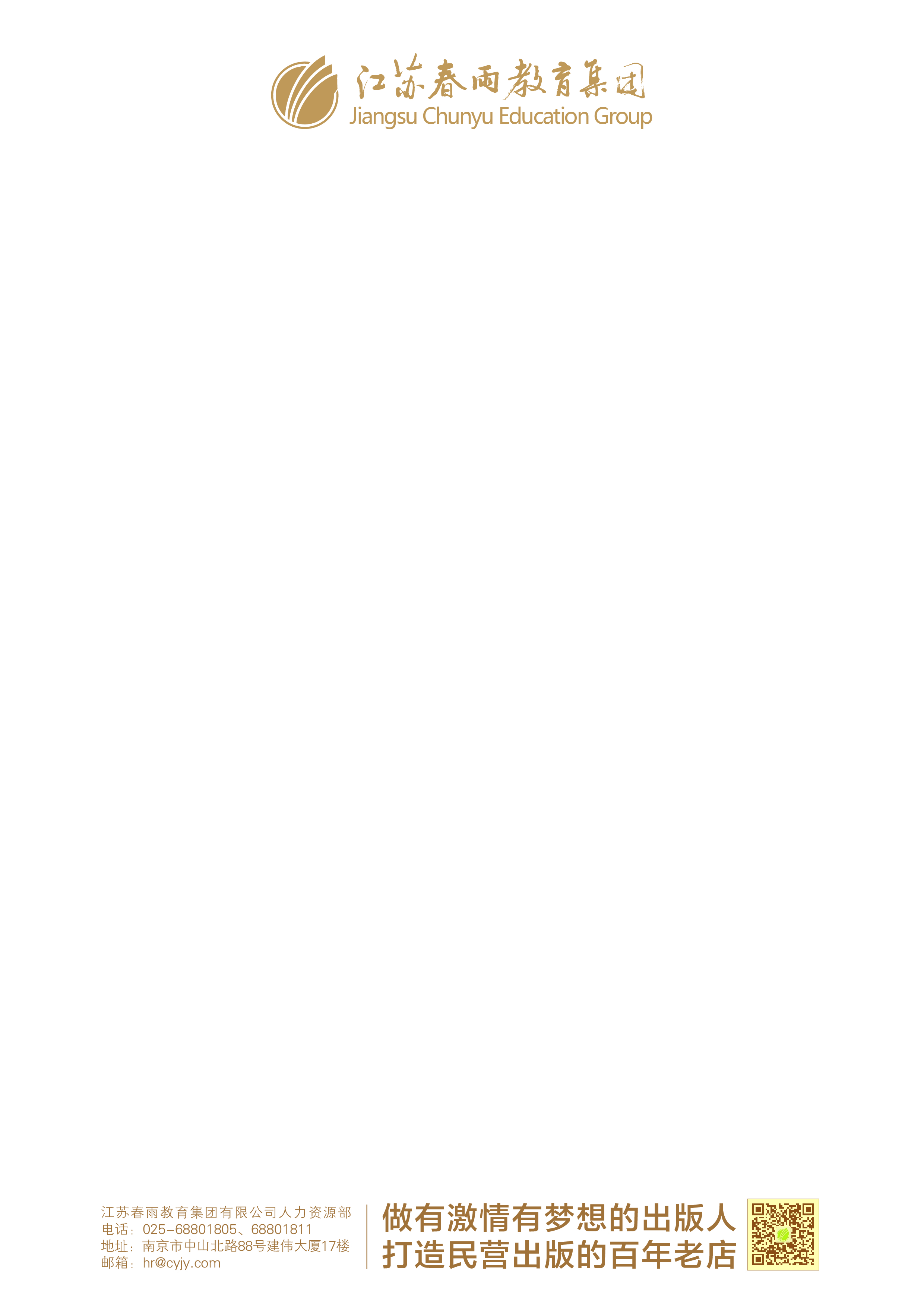 ★面试单位内部资料，请勿外带；★请应聘者工整、如实、完整填写该表，否则不予面试。求职申请表求职申请表求职申请表求职申请表求职申请表求职申请表求职申请表  填表日期：姓名性别期望薪资应聘岗位是否服从调剂 可到岗时间民族出生地政治面貌身高       cm体重       kg出生日期现住址                                      租赁□                                      租赁□                                      租赁□联系电话身份证号码电子邮件婚育状况  婚  育文体特长加入本公司前的工作经历加入本公司前的工作经历加入本公司前的工作经历加入本公司前的工作经历加入本公司前的工作经历加入本公司前的工作经历加入本公司前的工作经历起止时间工作单位工作岗位离职时薪资离职原因离职原因离职原因——————教育经历教育经历教育经历教育经历教育经历教育经历教育经历起止时间院校院校专业专业专业学历———培训经历培训经历培训经历培训经历培训经历培训经历培训经历起止时间起止时间培训内容培训内容培训内容所获证书所获证书专业证书专业证书专业证书专业证书获奖记录获奖记录获奖记录家庭成员情况家庭成员情况家庭成员情况家庭成员情况家庭成员情况家庭成员情况家庭成员情况称谓年龄工作单位/在读/务农/退休/退养等工作单位/在读/务农/退休/退养等工作单位/在读/务农/退休/退养等工作单位/在读/务农/退休/退养等工作单位/在读/务农/退休/退养等父母配偶子女1子女2有无亲属在本集团服务    有□  无□有无亲属在本集团服务    有□  无□有无亲属在本集团服务    有□  无□有无亲属在本集团服务    有□  无□有无亲属在本集团服务    有□  无□有无亲属在本集团服务    有□  无□有无亲属在本集团服务    有□  无□姓名所在部门所在部门与本人关系与本人关系与本人关系联系电话